Cuál es el volumen completo de la casa y el área del material requerido para construirla.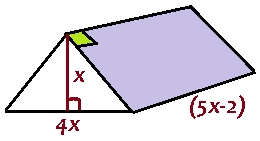    3x2. Si tenemos el polinomio x4+3x3+2x2-mx+15/4,  muestre cual debería ser el valor de “m” para que dicho polinomio sea divisible por 2x-1.3. Factorizar x2-y2-z2+2yz+x+y-zb)   a(a2+ab-1)-b(b2+ab-1)4. Simplificar las siguientes fracciones Algebraicasa)b)  